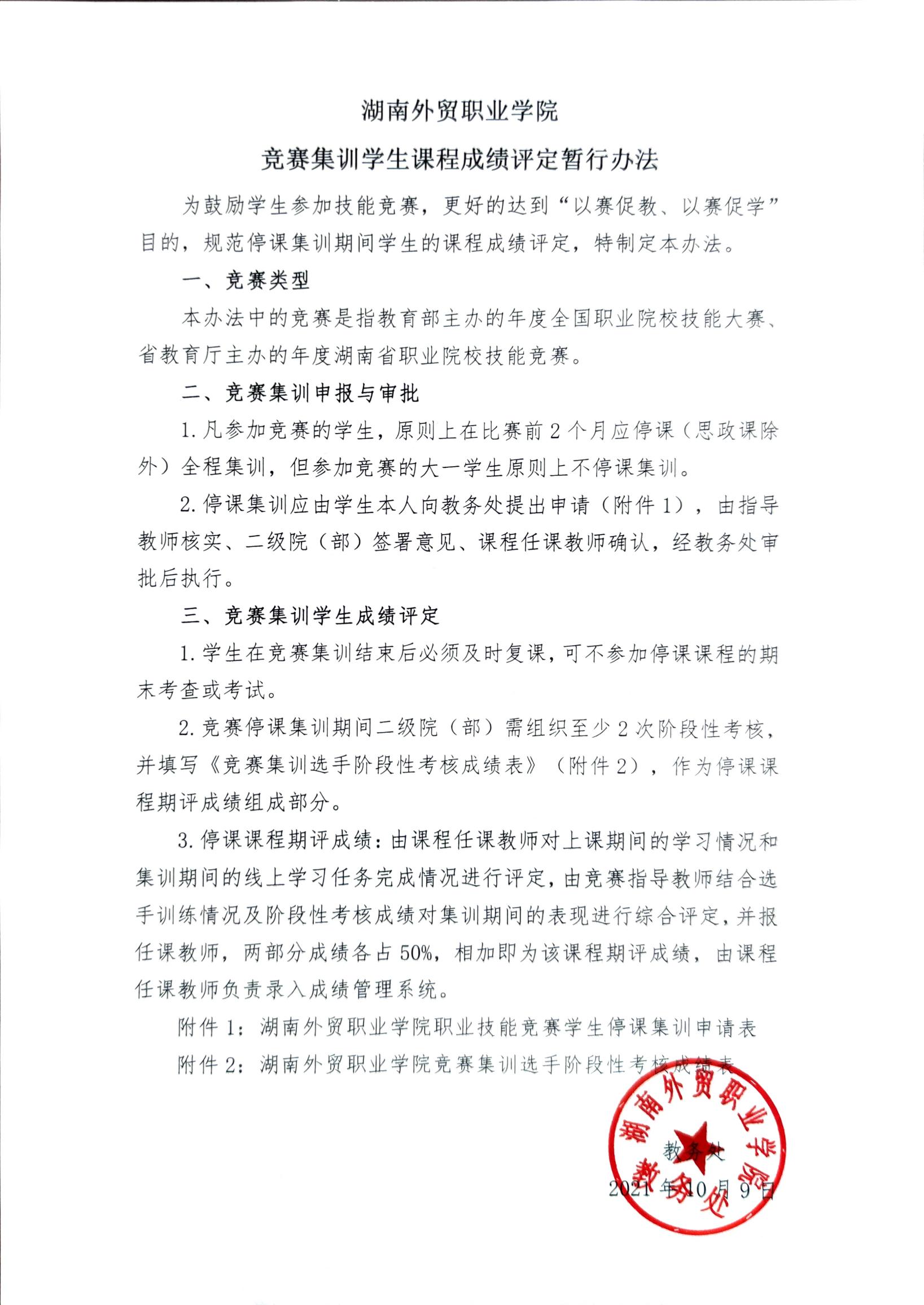 附件1：湖南外贸职业学院职业技能竞赛学生停课集训申请表湖南外贸职业学院职业技能竞赛申请停课集训信息表          参赛赛项：             指导老师：                填报时间：               二级学院：（盖章）    教务处审核（盖章）：附件2：湖南外贸职业学院竞赛集训选手阶段性考核成绩表（样表）二级院（部）：                       集训项目：                             考核地点：                   考核阶段：全体裁判员或专家签字：申请人姓名班级、学号班级、学号班级、学号班级、学号竞赛类型□职业技能竞赛   □其它____________________________□职业技能竞赛   □其它____________________________□职业技能竞赛   □其它____________________________□职业技能竞赛   □其它____________________________□职业技能竞赛   □其它____________________________□职业技能竞赛   □其它____________________________竞赛项目名称竞赛主办单位竞赛主办单位竞赛主办单位项目层级□国家级 □省级所属专业所属专业所属专业竞赛指导教师签名申请停课时段申请停课时段年    月     日至年    月  日共    天年    月     日至年    月  日共    天年    月     日至年    月  日共    天学生承诺本人已知悉停课集训课程成绩评定有关规定，停课集训期间将认真按集训指导教师要求参加集训，主动联系课程任课教师，完成线上学习任务并在竞赛结束后及时复课。  学生签名：日   期：本人已知悉停课集训课程成绩评定有关规定，停课集训期间将认真按集训指导教师要求参加集训，主动联系课程任课教师，完成线上学习任务并在竞赛结束后及时复课。  学生签名：日   期：本人已知悉停课集训课程成绩评定有关规定，停课集训期间将认真按集训指导教师要求参加集训，主动联系课程任课教师，完成线上学习任务并在竞赛结束后及时复课。  学生签名：日   期：本人已知悉停课集训课程成绩评定有关规定，停课集训期间将认真按集训指导教师要求参加集训，主动联系课程任课教师，完成线上学习任务并在竞赛结束后及时复课。  学生签名：日   期：本人已知悉停课集训课程成绩评定有关规定，停课集训期间将认真按集训指导教师要求参加集训，主动联系课程任课教师，完成线上学习任务并在竞赛结束后及时复课。  学生签名：日   期：本人已知悉停课集训课程成绩评定有关规定，停课集训期间将认真按集训指导教师要求参加集训，主动联系课程任课教师，完成线上学习任务并在竞赛结束后及时复课。  学生签名：日   期：二级院（部）意见二级院（部）负责人签名：             年    月    日二级院（部）负责人签名：             年    月    日二级院（部）负责人签名：             年    月    日二级院（部）负责人签名：             年    月    日二级院（部）负责人签名：             年    月    日二级院（部）负责人签名：             年    月    日教务处意见教务处长签名：                       年    月    日教务处长签名：                       年    月    日教务处长签名：                       年    月    日教务处长签名：                       年    月    日教务处长签名：                       年    月    日教务处长签名：                       年    月    日申请停课课程任课教师确认签名本人已知悉该生参加竞赛集训及课程成绩评定办法。课程名称：                任课教师签名：课程名称：                任课教师签名：课程名称：                任课教师签名：（不够可增加课程）本人已知悉该生参加竞赛集训及课程成绩评定办法。课程名称：                任课教师签名：课程名称：                任课教师签名：课程名称：                任课教师签名：（不够可增加课程）本人已知悉该生参加竞赛集训及课程成绩评定办法。课程名称：                任课教师签名：课程名称：                任课教师签名：课程名称：                任课教师签名：（不够可增加课程）本人已知悉该生参加竞赛集训及课程成绩评定办法。课程名称：                任课教师签名：课程名称：                任课教师签名：课程名称：                任课教师签名：（不够可增加课程）本人已知悉该生参加竞赛集训及课程成绩评定办法。课程名称：                任课教师签名：课程名称：                任课教师签名：课程名称：                任课教师签名：（不够可增加课程）本人已知悉该生参加竞赛集训及课程成绩评定办法。课程名称：                任课教师签名：课程名称：                任课教师签名：课程名称：                任课教师签名：（不够可增加课程）序号集训停课时段学生姓名专业班级停课课程任课教师110.20-12.10110.20-12.10110.20-12.10110.20-12.10专业班级姓名考核成绩考核成绩考核成绩考核成绩考核成绩考核成绩考核成绩考核成绩总成绩专业班级姓名模块一模块二模块三模块四模块五模块六模块七模块八总成绩